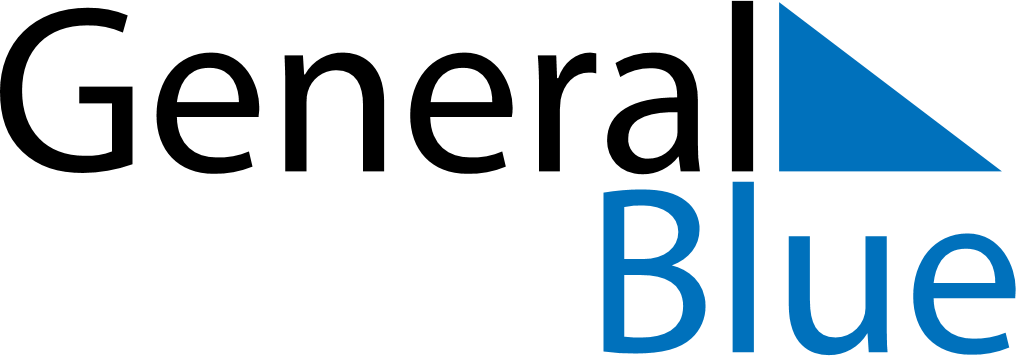 June 2027June 2027June 2027June 2027JerseyJerseyJerseyMondayTuesdayWednesdayThursdayFridaySaturdaySaturdaySunday123455678910111212131415161718191920Father’s Day2122232425262627282930